Lo Sportello unico per l'immigrazione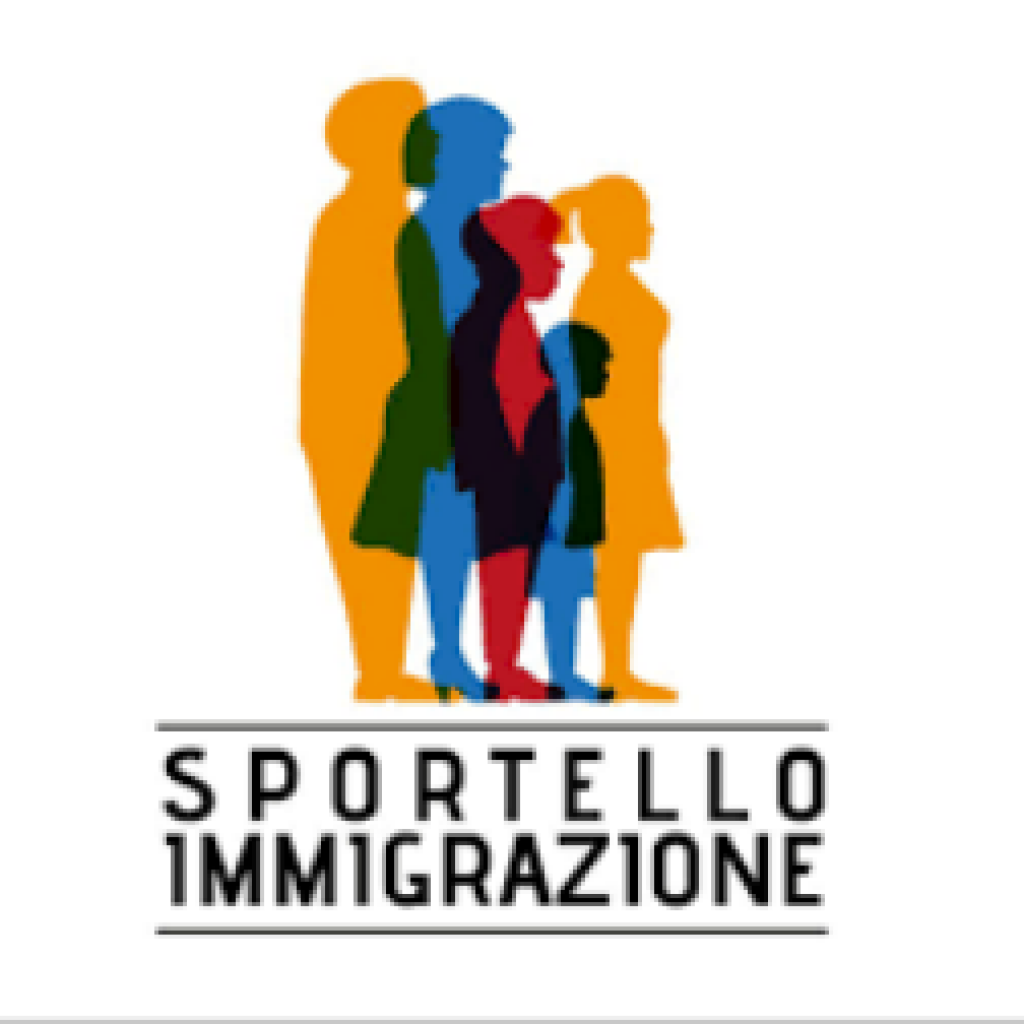 Presso ogni Prefettura è stato attivato uno Sportello unico per l'immigrazione per le pratiche relative alle procedure:– di prima assunzione dei lavoratori stranieri;– di ricongiungimento familiare.Per l'assunzione di lavoratori non comunitari residenti all'estero, deve essere presentata domanda allo Sportello unico della Provincia in cui deve avvenire la prestazione lavorativa. L'apposito "decreto-flussi" stabilisce il numero massimo di cittadini stranieri non comunitari ammessi annualmente a lavorare nel territorio nazionale. Lo Sportello unico rilascia il nulla osta al lavoro e verifica il visto rilasciato dall'autorità consolare e i dati anagrafici del lavoratore.Con il ricongiungimento familiare si concede l'ingresso sul territorio nazionale a persone straniere. Lo straniero munito di regolare permesso di soggiorno può presentare richiesta per il rilascio del nulla osta al ricongiungimento familiare per i seguenti congiunti:– moglie o marito maggiorenne;– figli minorenni non sposati, a condizione che l'altro genitore sia d'accordo;– figli maggiorenni che non possono provvedere al proprio mantenimento.– genitori a carico, se non hanno altri figli nel Paese di origine o di provenienza, op-pure se gli altri figli non possono assisterli;– genitori che hanno gravi problemi di salute.LEGGI CON MOLTA ATTENZIONE IL TESTO, ALMENO 3 VOLTE, SOLO IN UN SECONDO MOMENTO CONTROLLA LA CORREZIONE.Buon lavoro ragazzi!!!!!!CORREZIONIa)falsob)falsoc)verod)fals0e)falsoPROVA DI COMPRENSIONE SCRITTA LIVELLO A2Esempio:Si parla di uno sportello unico presso il comune.verofalsoPresso ogni questura c'è uno Sportello unico per l'immigrazione.VerofalsoPer la pratica di ricongiungimento familiare ci si deve rivolgere al Comune.vero falsoIl decreto-flussi stabilisce il numero di cittadini non comunitari che annualmente vengono ammessi a lavorare in ItaliaverofalsoSi può chiedere il ricongiungimento familiare anche se non si è in regola. Vero falso  e. Si può chiedere il ricongiungimento familiare per i figli minori anche            se l'altro genitore non è d'accordo. verofalso